Теоретический материал к заданию № 4 (музыкальная терминология)Группа БНотаНотный станКлючЗнак репризыПартитураДиктантДирижированиеРитмПунктирный ритм, синкопа, затакт, триольРазмеры 2/4, 4/4, 3/4, 3/8, 6/8Пауза (обозначение и значение) – четвертная, 8-я, 16-яМетрДлительностиОстинатоМелодияСеквенцияДвухголосиеКанонМотив, фраза, предложение, периодФорма , 3-ч.формаЛад, мажор, минор (Твердый/dur – мягкий/moll) 3 вида минораГармонический мажорУстой-неустойПеременный ладПараллельные тональностиГармонияИмпровизацияТональностьТональности до 4 знаковОтклонение, модуляцияТранспонированиеАккомпанементФигурацияИнтервал (названия, обращения),Тритоны – ув.4 ,    ум.5                   ___        ___                    IV         VII (♯)Характерные: интервалы:     Ув.2, Ум.7АккордТрезвучие  и его обращения - 6, 64Септаккорд Гл. 53 лада (Т, S, D), их обращения и разрешенияК64D7 с разрешением; обращения D7 с разрешениемУм53 на VII ступениУм.7ДинамикаДинамические оттенки: p, pp, mp, mf,  f, ff, fff, sf, crescendo и diminuendo (decrescendo).Акцент  >Темп Основные темпы (перевод и значение): Vivace, Presto, Allegro, Allegretto, Moderato, Andante, Andantino, Adagio, Largo, Grave. ПРИМЕРЫ ВОПРОСОВ В КРОССВОРДЕ (будет 10 вопросов: 5 по вертикали, 5 по горизонтали)1. Название мелодической или гармонической  последовательности обоих примеров:                                                                                                       (СЕКВЕНЦИЯ)Пример А)                                          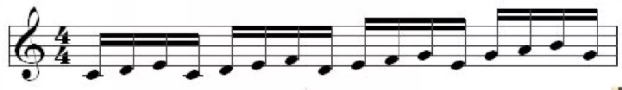 Пример Б) 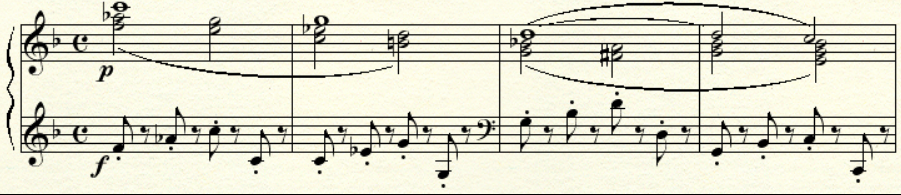 2-а. > - значение                                                                                                      (АКЦЕНТ)2-б.   - знак над нотой                                                                                     (АКЦЕНТ)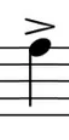 3-а.     - ритмический рисунок                                                            (СИНКОПА)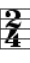 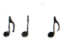 3-б.                                                                                                              (СИНКОПА)3-в. Варианты терминологических определений СИНКОПЫ: Неметрический акцент / Временный акцент на метрически слабой доле / Конфликт между реальной и метрической акцентуацией / Смещение акцента с сильной доли такта на слабую / Смещение акцента с сильного времени такта на слабое / Метроритмический диссонанс, смещение акцента с сильной доли на слабую4.   - значение интервалов (в единственном числе)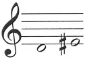 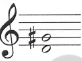                                                                                                                           (Увеличенный)5. C-dur, a-moll, fis-moll, E-dur – объединяющий термин                           (ТОНАЛЬНОСТЬ)6. Форма фрагмента:                                                                                      (КАНОН)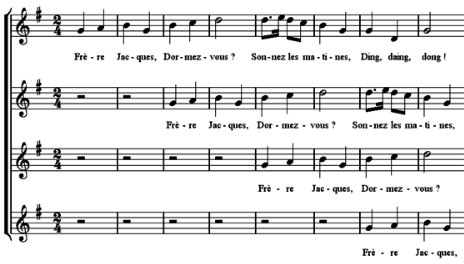 ПРИМЕР КРОССОВОРДА (будет по 5 вопросов!!!)По горизонтали: 1. Знак отмены диеза или бемоля.2. Дугообразная тонкая линия, применяющаяся для обозначения беспрерывного звучания нот одинаковой высоты,  разделённых тактовой чертой.3. Интервал, состоящий из восьми ступеней / Интервал, охватывающий восемь ступеней.4. (Такого вопроса не будет, приведено для примера) Клавишный музыкальный инструмент / Рояль или пианино = / Объединяющее название для рояля и пианино / Струнный-ударно-клавишный музыкальный инструмент / Инструмент с 88 зафиксированными звуками / Инструмент с 88 ключами/ Инструмент, изобретенный итальянским мастером Бартоломео КристофориИнструмент с диапазоном:     /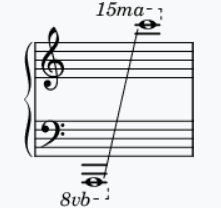 5. (Такого вопроса не будет, приведено для примера) Совместное исполнение музыкального произведения несколькими участниками.6. Одновременное сочетание трёх и более звуков разной высоты / Вертикальные созвучия из трех и более звуков.По вертикали:1. Расстояние между двумя звуками / Соотношение двух музыкальных звуков по их высоте. 2. Первый неполный такт / Неполная доля такта, предшествующая первой доле последующего такта / Один или несколько звуков в начале пьесы, которые записываются перед первой тактовой чертой / Значение (название) первого звука пьесы, обведенного овальной линией: 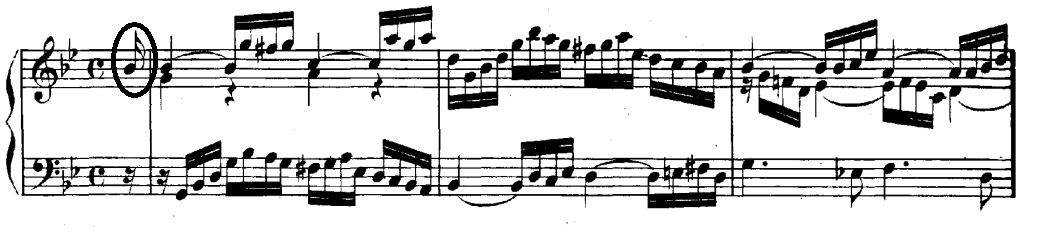 3. (Такого вопроса не будет, приведено для примера) Струнный смычковый музыкальный инструмент.4. Знак повтора.5. Повышает звук на полутон / Знак альтерации, обозначающий повышение стоящих справа от него нот на один полутон / Знак альтерации, указывающий на повышение какого-либо звука без изменения его названия.6. Знаки в виде белых и чёрных кружков для записи музыки / «Знак», «метка» в применении к музыке / Графическое обозначение звука музыкального произведения, один из основных символов современной музыкальной нотации.7. Быстрый оживлённый темп / «Весело, бодро, радостно» и соответственный им темп.1751345246236ИАН АНСАМБЛЬТЛБЕКАРЕРСГВКРДРАЗФОРТЕПИАНОЛИГАИПЕОТПРЗТАКИЫОКТАВАЗТАККОРД